Қысқа мерзімді сабақ жоспарыҰзақ мерзімді сабақ жоспары: Мектеп: #3 IT-мектеп-лицейМектеп: #3 IT-мектеп-лицейМектеп: #3 IT-мектеп-лицейМектеп: #3 IT-мектеп-лицейМектеп: #3 IT-мектеп-лицейTeacher :	 Kutmambetova A.K.Teacher :	 Kutmambetova A.K.Teacher :	 Kutmambetova A.K.Teacher :	 Kutmambetova A.K.Teacher :	 Kutmambetova A.K.Сынып:8Қатысқандар:Қатысқандар:Қатысқандар:Қатыспағандар:Қатыспағандар:Сабақтың тақырыбы:Eye structure.Көру мүшелерінің құрылысы. Көрудің маңызы. Көру қызметінің бұзылуы. Көру гигиенасы. Eye structure.Көру мүшелерінің құрылысы. Көрудің маңызы. Көру қызметінің бұзылуы. Көру гигиенасы. Eye structure.Көру мүшелерінің құрылысы. Көрудің маңызы. Көру қызметінің бұзылуы. Көру гигиенасы. Eye structure.Көру мүшелерінің құрылысы. Көрудің маңызы. Көру қызметінің бұзылуы. Көру гигиенасы. Eye structure.Көру мүшелерінің құрылысы. Көрудің маңызы. Көру қызметінің бұзылуы. Көру гигиенасы. Ойлау дағдыларының деңгейіБілу,түсіну.Білу,түсіну.Білу,түсіну.Білу,түсіну.Білу,түсіну. Оқу мақсаты8.1.7.1 - көруді қабылдаудың ерекшеліктерін зерттеу және көру гигиенасы ережесін сипаттау8.1.7.1 - көруді қабылдаудың ерекшеліктерін зерттеу және көру гигиенасы ережесін сипаттау8.1.7.1 - көруді қабылдаудың ерекшеліктерін зерттеу және көру гигиенасы ережесін сипаттау8.1.7.1 - көруді қабылдаудың ерекшеліктерін зерттеу және көру гигиенасы ережесін сипаттау8.1.7.1 - көруді қабылдаудың ерекшеліктерін зерттеу және көру гигиенасы ережесін сипаттауСабақмақсаттарыБарлық оқушылар орындай алады:Барлық оқушылар орындай алады:Барлық оқушылар орындай алады:Барлық оқушылар орындай алады:Барлық оқушылар орындай алады:СабақмақсаттарыКөру мүшелерінің құрылысы, маңызын ерекшеліктерін түсінеді.Көру өткірлігі мен көру өрісін анықтауды үйренуКөру мүшелерінің құрылысы, маңызын ерекшеліктерін түсінеді.Көру өткірлігі мен көру өрісін анықтауды үйренуКөру мүшелерінің құрылысы, маңызын ерекшеліктерін түсінеді.Көру өткірлігі мен көру өрісін анықтауды үйренуКөру мүшелерінің құрылысы, маңызын ерекшеліктерін түсінеді.Көру өткірлігі мен көру өрісін анықтауды үйренуКөру мүшелерінің құрылысы, маңызын ерекшеліктерін түсінеді.Көру өткірлігі мен көру өрісін анықтауды үйренуСабақмақсаттарыОқушылардың көпшілігі орындай алады:Оқушылардың көпшілігі орындай алады:Оқушылардың көпшілігі орындай алады:Оқушылардың көпшілігі орындай алады:Оқушылардың көпшілігі орындай алады:СабақмақсаттарыКөз қабықтарын және  олардың бөліктерін атайды зертейдіКөз қабықтарын және  олардың бөліктерін атайды зертейдіКөз қабықтарын және  олардың бөліктерін атайды зертейдіКөз қабықтарын және  олардың бөліктерін атайды зертейдіКөз қабықтарын және  олардың бөліктерін атайды зертейдіСабақмақсаттарыКейбір оқушылар орындай алады:Кейбір оқушылар орындай алады:Кейбір оқушылар орындай алады:Кейбір оқушылар орындай алады:Кейбір оқушылар орындай алады:СабақмақсаттарыКөру қызметінің бұзылуы мен көру гигиенасы ережесін анықтайдыКөру қызметінің бұзылуы мен көру гигиенасы ережесін анықтайдыКөру қызметінің бұзылуы мен көру гигиенасы ережесін анықтайдыКөру қызметінің бұзылуы мен көру гигиенасы ережесін анықтайдыКөру қызметінің бұзылуы мен көру гигиенасы ережесін анықтайдыБағалау критерийлеріКөздің құрылысын біледі; Көрудің бұзылуынан туындайтын ауруларды анықтайды;Көздің көру қабілетін сақтау ережелерін біледіКөздің құрылысын біледі; Көрудің бұзылуынан туындайтын ауруларды анықтайды;Көздің көру қабілетін сақтау ережелерін біледіКөздің құрылысын біледі; Көрудің бұзылуынан туындайтын ауруларды анықтайды;Көздің көру қабілетін сақтау ережелерін біледіКөздің құрылысын біледі; Көрудің бұзылуынан туындайтын ауруларды анықтайды;Көздің көру қабілетін сақтау ережелерін біледіКөздің құрылысын біледі; Көрудің бұзылуынан туындайтын ауруларды анықтайды;Көздің көру қабілетін сақтау ережелерін біледіТілдік мақсатОқушылар орындай алады:Оқушылар орындай алады:Оқушылар орындай алады:Оқушылар орындай алады:Оқушылар орындай алады:Тілдік мақсат1.Көздің құрылысымен танысып талдау жасайды (тыңдалым)2.Берілген сұраққа жауап береді(айтылым)3.Мәтінмен жұмыс жасайды(жазылым)Тілдік дағдылар:Дальтонизм, коньюктивит, аккомодация, сығырлық, қырағылық, соқыр дақ, сары дақ  1.Көздің құрылысымен танысып талдау жасайды (тыңдалым)2.Берілген сұраққа жауап береді(айтылым)3.Мәтінмен жұмыс жасайды(жазылым)Тілдік дағдылар:Дальтонизм, коньюктивит, аккомодация, сығырлық, қырағылық, соқыр дақ, сары дақ  1.Көздің құрылысымен танысып талдау жасайды (тыңдалым)2.Берілген сұраққа жауап береді(айтылым)3.Мәтінмен жұмыс жасайды(жазылым)Тілдік дағдылар:Дальтонизм, коньюктивит, аккомодация, сығырлық, қырағылық, соқыр дақ, сары дақ  1.Көздің құрылысымен танысып талдау жасайды (тыңдалым)2.Берілген сұраққа жауап береді(айтылым)3.Мәтінмен жұмыс жасайды(жазылым)Тілдік дағдылар:Дальтонизм, коньюктивит, аккомодация, сығырлық, қырағылық, соқыр дақ, сары дақ  1.Көздің құрылысымен танысып талдау жасайды (тыңдалым)2.Берілген сұраққа жауап береді(айтылым)3.Мәтінмен жұмыс жасайды(жазылым)Тілдік дағдылар:Дальтонизм, коньюктивит, аккомодация, сығырлық, қырағылық, соқыр дақ, сары дақ  Тілдік мақсатПәнге қатысты сөздік қор  мен терминдер:Пәнге қатысты сөздік қор  мен терминдер:Пәнге қатысты сөздік қор  мен терминдер:Пәнге қатысты сөздік қор  мен терминдер:Пәнге қатысты сөздік қор  мен терминдер:Тілдік мақсатРецептор.Торлы қабық.соқыр дақ.Көру жүйкесі.Ақ қабық.Қасаң қабық.Тамырлы қабық.СөздікРецептор.Торлы қабық.соқыр дақ.Көру жүйкесі.Ақ қабық.Қасаң қабық.Тамырлы қабық.СөздікРецептор.Торлы қабық.соқыр дақ.Көру жүйкесі.Ақ қабық.Қасаң қабық.Тамырлы қабық.СөздікРецептор.Торлы қабық.соқыр дақ.Көру жүйкесі.Ақ қабық.Қасаң қабық.Тамырлы қабық.СөздікРецептор.Торлы қабық.соқыр дақ.Көру жүйкесі.Ақ қабық.Қасаң қабық.Тамырлы қабық.СөздікҚұндылықтарға баулу«Топтық»,«жұптық»,«жеке» жұмыс барысында оқушылар арасында коммуникативтіқарым-қатынас жасауға, жауапкершілікті сезінуге,ұқыптылық,бір-біріне деген құрмет,ой-пікірлерімен санасуға,өзгенің мәдениетін құрметтеуге баулу..«Топтық»,«жұптық»,«жеке» жұмыс барысында оқушылар арасында коммуникативтіқарым-қатынас жасауға, жауапкершілікті сезінуге,ұқыптылық,бір-біріне деген құрмет,ой-пікірлерімен санасуға,өзгенің мәдениетін құрметтеуге баулу..«Топтық»,«жұптық»,«жеке» жұмыс барысында оқушылар арасында коммуникативтіқарым-қатынас жасауға, жауапкершілікті сезінуге,ұқыптылық,бір-біріне деген құрмет,ой-пікірлерімен санасуға,өзгенің мәдениетін құрметтеуге баулу..«Топтық»,«жұптық»,«жеке» жұмыс барысында оқушылар арасында коммуникативтіқарым-қатынас жасауға, жауапкершілікті сезінуге,ұқыптылық,бір-біріне деген құрмет,ой-пікірлерімен санасуға,өзгенің мәдениетін құрметтеуге баулу..«Топтық»,«жұптық»,«жеке» жұмыс барысында оқушылар арасында коммуникативтіқарым-қатынас жасауға, жауапкершілікті сезінуге,ұқыптылық,бір-біріне деген құрмет,ой-пікірлерімен санасуға,өзгенің мәдениетін құрметтеуге баулу..Пән аралық байланысАғылшын.Информатика ( Көздің құрылысы мен қызметі жайлы кесте құруда, презентация жасауда)Ағылшын.Информатика ( Көздің құрылысы мен қызметі жайлы кесте құруда, презентация жасауда)Ағылшын.Информатика ( Көздің құрылысы мен қызметі жайлы кесте құруда, презентация жасауда)Ағылшын.Информатика ( Көздің құрылысы мен қызметі жайлы кесте құруда, презентация жасауда)Ағылшын.Информатика ( Көздің құрылысы мен қызметі жайлы кесте құруда, презентация жасауда)Алдыңғы оқуБұлшықет ұлпаларының құрылысы мен қызметі Бұлшықет ұлпаларының құрылысы мен қызметі Бұлшықет ұлпаларының құрылысы мен қызметі Бұлшықет ұлпаларының құрылысы мен қызметі Бұлшықет ұлпаларының құрылысы мен қызметі ЖоспарЖоспарЖоспарЖоспарЖоспарЖоспарСабақтың жоспарланған кезеңдеріСабақтың жоспарланған кезеңдеріСабақтағы жоспарланған жаттығу түрлеріСабақтағы жоспарланған жаттығу түрлеріСабақтағы жоспарланған жаттығу түрлеріРесурстарСабақтың басы2 минутСабақтың басы2 минут1.Ұйымдастыру кезеңі.Сәлемдесу.Оқушыларды түгендеу1.Ұйымдастыру кезеңі.Сәлемдесу.Оқушыларды түгендеу1.Ұйымдастыру кезеңі.Сәлемдесу.Оқушыларды түгендеуСабақтың ортасы5 минут 15 минут 5 мин   5 минСабақтың ортасы5 минут 15 минут 5 мин   5 мин2.Үй тапсырмасын сұрау“Еркін микрофон”әдісі1.Әртүрлі қозғалысқа жауап беретін тірек-қимыл жүйесінің бөлімі.(Бұлшықет)2.Құрылысы бойынша бұлшықеттерді ата. (Бірыңғай салалы,көлденең жолақты)3.Бұлшықеттерді қалай жіктейміз. (Бас,мойын,дене және аяқ-өол бұлшықеттері)4.Қимыл-қозғалыс белсенділігінің шектелуі нәтижесінде  адамдар  организмдері тірек-қимыл аппараты бұлшықеттерінің, қан айналым және тыныс алу,  және т.б. мүшелердің етті қабықтары мен қабаттары жиырылу күшінің төмендеуі қала аталады?(Гиподинамия)5.Табан күмбезінің тегіс болуы қалай аталады? (Жалапақтабандылық)6.Жалпақтабандылықтың себептері неден туындайды?(аяқ бұлшықеттерінің нашар дамуы,ұзақ уақыт тік тұру немесе отыру,ауыр жүктерді көтеру т.б)7.Бұлшықеттің қажуы дегеніміз не? (Ұзақ жұмыс істеу бұлшықеттің шаршауына,оның жұмыс қабілетінің төмендеуіне әкеп соғады)8.Бастың бұлшық еттерін ата. (маңдай,самай,көздің,ауыздың айналасындаңы шеңберлі бұлшықеттер т.б)9.Омыртқа жотасының бұзылуына қандай себептер әсер етеді?(жазу үстелінде ұзақ уақыт қисайып отыру,бұлшықеттердің әлсіреуі,салмағы ауыр жүк көтеру т.б)10.Адам   мен приматтардың жалпы ұқсастығына тоқтал.(сүйектердің типтері,байланысу типтері,химиялық құрамы,бұлшықет ұлпасыт.б)Бағалау:Әл-фараби медалі3.Жаңа сабақОй қозғау.Ми (Бейне жазба көрсету)Оқушыларға сұрақтар қою арқылы жаңа сабақтың тақырыбын  ашу. (жаңа сабақты қысқаша түсіндіру, оқушыларға ой салу)Топтық жұмыс. 3-топқа әртүрлі стратегиялар беріледі.І – group.Термин сөздермен жұмыс.                Көздің құрылысыІІ – group.Кестемен жұмыс. Көру қабілетінің бұзылуыІІІ-GROUP.Венн диаграммасы.Көздің көру қабілетін сақтау. Көз зақымданғанда көрсетілетін       алғашқы жәрдем.Бағалау:Екі жұлдыз,бір ұсынысЖұптық жұмыс.Pair work“Адасқан әріптер” әдісі 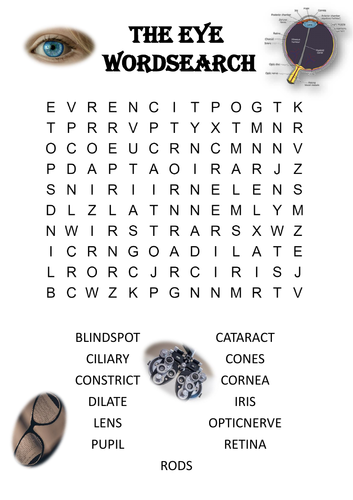 Дескриптор:Білім алушы жұптық жұмыс аясында  ағылшын тіліндегі адасқан сөздерді анықтайды. Жеке жұмыс. Individual  workСәйкестігін анықта.  В                          5-  А  Ж                         6-  Ә  Е                          7-  Б  Г                           8- ДБағалау: Смайлик 2.Үй тапсырмасын сұрау“Еркін микрофон”әдісі1.Әртүрлі қозғалысқа жауап беретін тірек-қимыл жүйесінің бөлімі.(Бұлшықет)2.Құрылысы бойынша бұлшықеттерді ата. (Бірыңғай салалы,көлденең жолақты)3.Бұлшықеттерді қалай жіктейміз. (Бас,мойын,дене және аяқ-өол бұлшықеттері)4.Қимыл-қозғалыс белсенділігінің шектелуі нәтижесінде  адамдар  организмдері тірек-қимыл аппараты бұлшықеттерінің, қан айналым және тыныс алу,  және т.б. мүшелердің етті қабықтары мен қабаттары жиырылу күшінің төмендеуі қала аталады?(Гиподинамия)5.Табан күмбезінің тегіс болуы қалай аталады? (Жалапақтабандылық)6.Жалпақтабандылықтың себептері неден туындайды?(аяқ бұлшықеттерінің нашар дамуы,ұзақ уақыт тік тұру немесе отыру,ауыр жүктерді көтеру т.б)7.Бұлшықеттің қажуы дегеніміз не? (Ұзақ жұмыс істеу бұлшықеттің шаршауына,оның жұмыс қабілетінің төмендеуіне әкеп соғады)8.Бастың бұлшық еттерін ата. (маңдай,самай,көздің,ауыздың айналасындаңы шеңберлі бұлшықеттер т.б)9.Омыртқа жотасының бұзылуына қандай себептер әсер етеді?(жазу үстелінде ұзақ уақыт қисайып отыру,бұлшықеттердің әлсіреуі,салмағы ауыр жүк көтеру т.б)10.Адам   мен приматтардың жалпы ұқсастығына тоқтал.(сүйектердің типтері,байланысу типтері,химиялық құрамы,бұлшықет ұлпасыт.б)Бағалау:Әл-фараби медалі3.Жаңа сабақОй қозғау.Ми (Бейне жазба көрсету)Оқушыларға сұрақтар қою арқылы жаңа сабақтың тақырыбын  ашу. (жаңа сабақты қысқаша түсіндіру, оқушыларға ой салу)Топтық жұмыс. 3-топқа әртүрлі стратегиялар беріледі.І – group.Термин сөздермен жұмыс.                Көздің құрылысыІІ – group.Кестемен жұмыс. Көру қабілетінің бұзылуыІІІ-GROUP.Венн диаграммасы.Көздің көру қабілетін сақтау. Көз зақымданғанда көрсетілетін       алғашқы жәрдем.Бағалау:Екі жұлдыз,бір ұсынысЖұптық жұмыс.Pair work“Адасқан әріптер” әдісі Дескриптор:Білім алушы жұптық жұмыс аясында  ағылшын тіліндегі адасқан сөздерді анықтайды. Жеке жұмыс. Individual  workСәйкестігін анықта.  В                          5-  А  Ж                         6-  Ә  Е                          7-  Б  Г                           8- ДБағалау: Смайлик 2.Үй тапсырмасын сұрау“Еркін микрофон”әдісі1.Әртүрлі қозғалысқа жауап беретін тірек-қимыл жүйесінің бөлімі.(Бұлшықет)2.Құрылысы бойынша бұлшықеттерді ата. (Бірыңғай салалы,көлденең жолақты)3.Бұлшықеттерді қалай жіктейміз. (Бас,мойын,дене және аяқ-өол бұлшықеттері)4.Қимыл-қозғалыс белсенділігінің шектелуі нәтижесінде  адамдар  организмдері тірек-қимыл аппараты бұлшықеттерінің, қан айналым және тыныс алу,  және т.б. мүшелердің етті қабықтары мен қабаттары жиырылу күшінің төмендеуі қала аталады?(Гиподинамия)5.Табан күмбезінің тегіс болуы қалай аталады? (Жалапақтабандылық)6.Жалпақтабандылықтың себептері неден туындайды?(аяқ бұлшықеттерінің нашар дамуы,ұзақ уақыт тік тұру немесе отыру,ауыр жүктерді көтеру т.б)7.Бұлшықеттің қажуы дегеніміз не? (Ұзақ жұмыс істеу бұлшықеттің шаршауына,оның жұмыс қабілетінің төмендеуіне әкеп соғады)8.Бастың бұлшық еттерін ата. (маңдай,самай,көздің,ауыздың айналасындаңы шеңберлі бұлшықеттер т.б)9.Омыртқа жотасының бұзылуына қандай себептер әсер етеді?(жазу үстелінде ұзақ уақыт қисайып отыру,бұлшықеттердің әлсіреуі,салмағы ауыр жүк көтеру т.б)10.Адам   мен приматтардың жалпы ұқсастығына тоқтал.(сүйектердің типтері,байланысу типтері,химиялық құрамы,бұлшықет ұлпасыт.б)Бағалау:Әл-фараби медалі3.Жаңа сабақОй қозғау.Ми (Бейне жазба көрсету)Оқушыларға сұрақтар қою арқылы жаңа сабақтың тақырыбын  ашу. (жаңа сабақты қысқаша түсіндіру, оқушыларға ой салу)Топтық жұмыс. 3-топқа әртүрлі стратегиялар беріледі.І – group.Термин сөздермен жұмыс.                Көздің құрылысыІІ – group.Кестемен жұмыс. Көру қабілетінің бұзылуыІІІ-GROUP.Венн диаграммасы.Көздің көру қабілетін сақтау. Көз зақымданғанда көрсетілетін       алғашқы жәрдем.Бағалау:Екі жұлдыз,бір ұсынысЖұптық жұмыс.Pair work“Адасқан әріптер” әдісі Дескриптор:Білім алушы жұптық жұмыс аясында  ағылшын тіліндегі адасқан сөздерді анықтайды. Жеке жұмыс. Individual  workСәйкестігін анықта.  В                          5-  А  Ж                         6-  Ә  Е                          7-  Б  Г                           8- ДБағалау: Смайлик 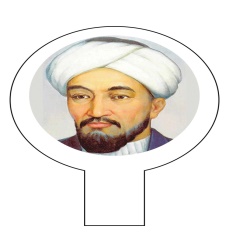 Bilim land A-3 формат,маркер Таратпа  қағаздар 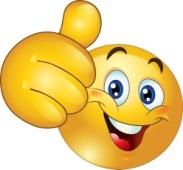 Соңы  5 минут 2 минут               1 минутСоңы  5 минут 2 минут               1 минутБекіту:1.Көздің құрылысын атаңыз.2.Көздің қандай ауруларын білесің?3.Көздің көру қабілетін сақтау шараларына тоқталыңызКері байланыс»  Feedback  “Білім қоржыны”Үйге тапсырма:1.&38  Read and learn by heart new                terminologies.2.Research time:Көз туралы мәліметтер іздену.Бекіту:1.Көздің құрылысын атаңыз.2.Көздің қандай ауруларын білесің?3.Көздің көру қабілетін сақтау шараларына тоқталыңызКері байланыс»  Feedback  “Білім қоржыны”Үйге тапсырма:1.&38  Read and learn by heart new                terminologies.2.Research time:Көз туралы мәліметтер іздену.Бекіту:1.Көздің құрылысын атаңыз.2.Көздің қандай ауруларын білесің?3.Көздің көру қабілетін сақтау шараларына тоқталыңызКері байланыс»  Feedback  “Білім қоржыны”Үйге тапсырма:1.&38  Read and learn by heart new                terminologies.2.Research time:Көз туралы мәліметтер іздену.ОқулықСаралау – Сіз қандай тəсілменкөбірек қолдау көрсетпексіз?Сіз басқаларғақарағандақабілетті оқушыларға қандайтапсырмалар бересіз?Саралау – Сіз қандай тəсілменкөбірек қолдау көрсетпексіз?Сіз басқаларғақарағандақабілетті оқушыларға қандайтапсырмалар бересіз?Бағалау – Сізоқушылардыңматериалды игерудеңгейін қалай тексерудіжоспарлап отырсыз?Бағалау – Сізоқушылардыңматериалды игерудеңгейін қалай тексерудіжоспарлап отырсыз?Бағалау – Сізоқушылардыңматериалды игерудеңгейін қалай тексерудіжоспарлап отырсыз?Денсаулық жəнеҚауіпсіздіктехникасынсақтауОқушылардың білімін арттыру мақсатында бірнеше әдіс – тәсілдерді қолданамын.  Топтық жұмыста «Термин сөздермен,кестемен жұмыс. Венн диаграммасы» әдісін қолданамын. Бұл әдісте  оқылған мәліметті   түртіп  алу жүйесі бойынша   таным түсінігі  қалыптасады, мәлімет жинайды.Жұптық жұмысты орындату арқылы оқушылардың тақырыпқа сәйкес адасқан әріптер  тапсырмасын орындауға  дағдыланады. Жеке жұмыс ретінде «Сәйкестігін анықта»әдісі берілді. Бұл тапсырма оқушылардың есте сақтау қабілетін арттыра отырып, сенімді түрде нақты жауап беруге жетелейді.Оқушылардың білімін арттыру мақсатында бірнеше әдіс – тәсілдерді қолданамын.  Топтық жұмыста «Термин сөздермен,кестемен жұмыс. Венн диаграммасы» әдісін қолданамын. Бұл әдісте  оқылған мәліметті   түртіп  алу жүйесі бойынша   таным түсінігі  қалыптасады, мәлімет жинайды.Жұптық жұмысты орындату арқылы оқушылардың тақырыпқа сәйкес адасқан әріптер  тапсырмасын орындауға  дағдыланады. Жеке жұмыс ретінде «Сәйкестігін анықта»әдісі берілді. Бұл тапсырма оқушылардың есте сақтау қабілетін арттыра отырып, сенімді түрде нақты жауап беруге жетелейді.Түрткі сұрақтарға жауап берген оқушылар Әл-фараби медалі арқылы бағаланады. Топтық жұмыс кезінде топтар бірін бірі «Екі жұлдыз бірұсыныс» арқылы бағаланады. Жұптық жұмыс кезінде адасқан сөздерді орындайды, тапсырманы реттілікпен дұрыс орындаған жұптар өзара бағалау жүргізіледі. Жеке жұмыс кезінде сұраққа нақты сәйкестендіріп жауап  берген оқушылар смайлик  арқылы  бағалады.Оқушыларға кері байланыс кезінде білім қоржынына стикермен жапсыру арқылы сабақтың  өту деңгейін көрсетеді.   Түрткі сұрақтарға жауап берген оқушылар Әл-фараби медалі арқылы бағаланады. Топтық жұмыс кезінде топтар бірін бірі «Екі жұлдыз бірұсыныс» арқылы бағаланады. Жұптық жұмыс кезінде адасқан сөздерді орындайды, тапсырманы реттілікпен дұрыс орындаған жұптар өзара бағалау жүргізіледі. Жеке жұмыс кезінде сұраққа нақты сәйкестендіріп жауап  берген оқушылар смайлик  арқылы  бағалады.Оқушыларға кері байланыс кезінде білім қоржынына стикермен жапсыру арқылы сабақтың  өту деңгейін көрсетеді.   Түрткі сұрақтарға жауап берген оқушылар Әл-фараби медалі арқылы бағаланады. Топтық жұмыс кезінде топтар бірін бірі «Екі жұлдыз бірұсыныс» арқылы бағаланады. Жұптық жұмыс кезінде адасқан сөздерді орындайды, тапсырманы реттілікпен дұрыс орындаған жұптар өзара бағалау жүргізіледі. Жеке жұмыс кезінде сұраққа нақты сәйкестендіріп жауап  берген оқушылар смайлик  арқылы  бағалады.Оқушыларға кері байланыс кезінде білім қоржынына стикермен жапсыру арқылы сабақтың  өту деңгейін көрсетеді.   Денсаулық сақтау технологиялары.Сабақта сергіту жаттығулары мен белсенді жұмыс түрлерін қолдану.Осы сабақта қолданылатын Қауіпсіздік техникасы ережелерінің тармақтарыСабақ бойынша рефлекцияСабақ мақсаттары немесе оқу мақсаттары шынайы, қолжетімді болды ма?Барлық оқушылар оқу мақсатына қол жеткізді ме? Егер оқушылар оқу мақсатына жетпеген болса, неліктен деп ойлайсыз? Сабақта саралау дұрыс жүргізілді ме?Сабақ кезеңдерінде уақытты тиімді пайдаландыңыз ба? Сабақ жоспарынан ауытқулар болды ма және неліктен?Сабақ бойынша рефлекцияСабақ мақсаттары немесе оқу мақсаттары шынайы, қолжетімді болды ма?Барлық оқушылар оқу мақсатына қол жеткізді ме? Егер оқушылар оқу мақсатына жетпеген болса, неліктен деп ойлайсыз? Сабақта саралау дұрыс жүргізілді ме?Сабақ кезеңдерінде уақытты тиімді пайдаландыңыз ба? Сабақ жоспарынан ауытқулар болды ма және неліктен?Сабақ бойынша рефлекцияСабақ мақсаттары немесе оқу мақсаттары шынайы, қолжетімді болды ма?Барлық оқушылар оқу мақсатына қол жеткізді ме? Егер оқушылар оқу мақсатына жетпеген болса, неліктен деп ойлайсыз? Сабақта саралау дұрыс жүргізілді ме?Сабақ кезеңдерінде уақытты тиімді пайдаландыңыз ба? Сабақ жоспарынан ауытқулар болды ма және неліктен?Бұл тарауды сабақ туралы рефлексия жасау үшін пайдаланыңыз. Сол бағандағы өзіңіз маңызды деп санайтын сұрақтарға жауап беріңіз.Бұл тарауды сабақ туралы рефлексия жасау үшін пайдаланыңыз. Сол бағандағы өзіңіз маңызды деп санайтын сұрақтарға жауап беріңіз.Бұл тарауды сабақ туралы рефлексия жасау үшін пайдаланыңыз. Сол бағандағы өзіңіз маңызды деп санайтын сұрақтарға жауап беріңіз.Жалпы бағалау:Сабақта ең жақсы өткен екі нәрсе (оқу мен оқытуға қатысты)?1. 2.Сабақтың бұдан да жақсы өтуіне не оң ықпал етер еді(оқу мен оқытуға қатысты)?  1.2. Осы сабақтың барысында мен сынып туралы немесе жекеленген оқушылардың жетістіктері – қиыншылықтары туралы нені анықтадам, келесі сабақтарда не нәрсеге назар аудару қажет?